Photos from Bing licensed under Creative Commons
Hello
Xin chào
Nǐ hǎo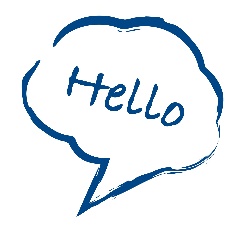 
Goodbye
Tạm biệt
Zàijiàn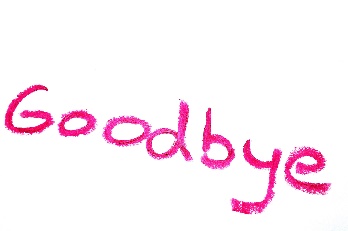 
Yes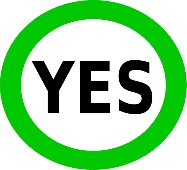 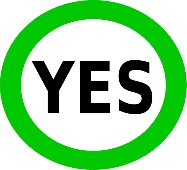 ĐúngShì
No
Không
Méiyǒu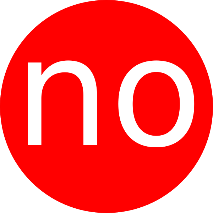 
Toilet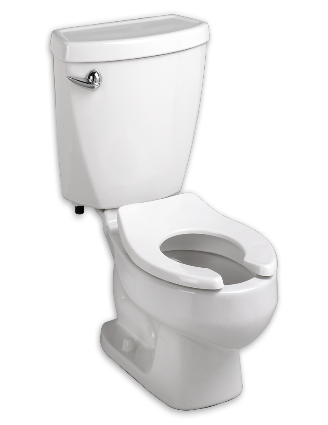 Phòng vệ sinh
Cèsuǒ
Wash hands
Rửa tay
Xǐshǒu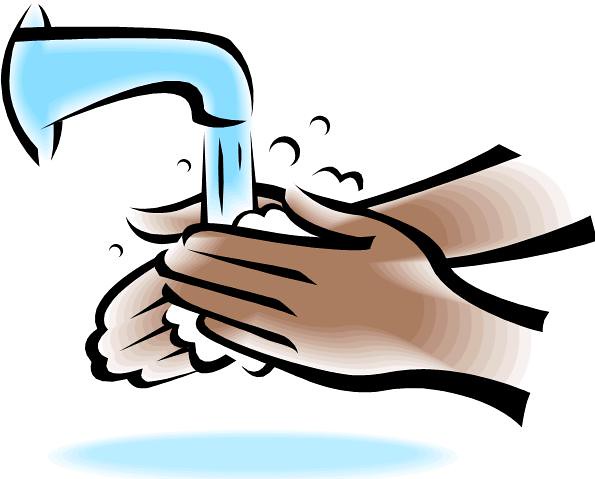 
Lunch
Bữa trưa
Wǔcān
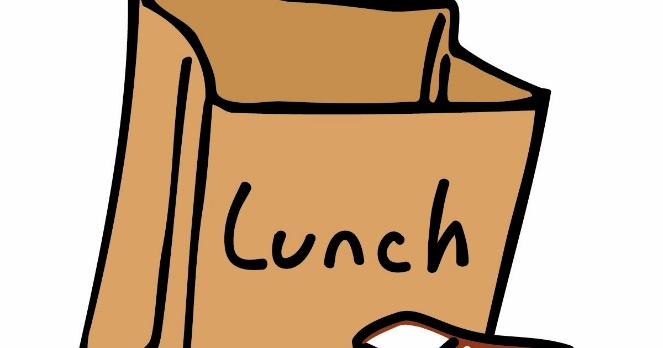 
Water bottle
Chai nước
Shuǐhú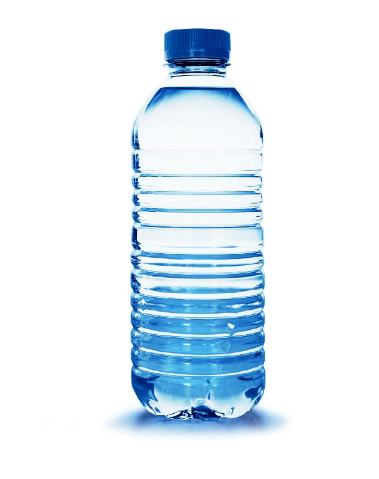 
Mat time
Thời gian chiếu
Diàn shíjiān
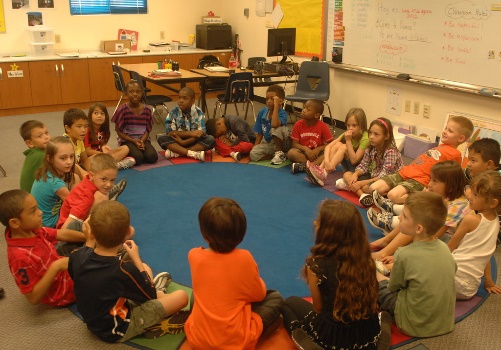 
Home time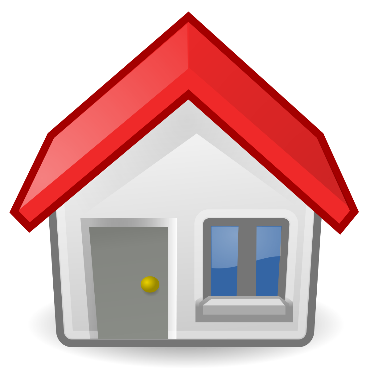 Thời gian ở nhà
Huí jiā shíjiān
Hat
Mũ
Màozi
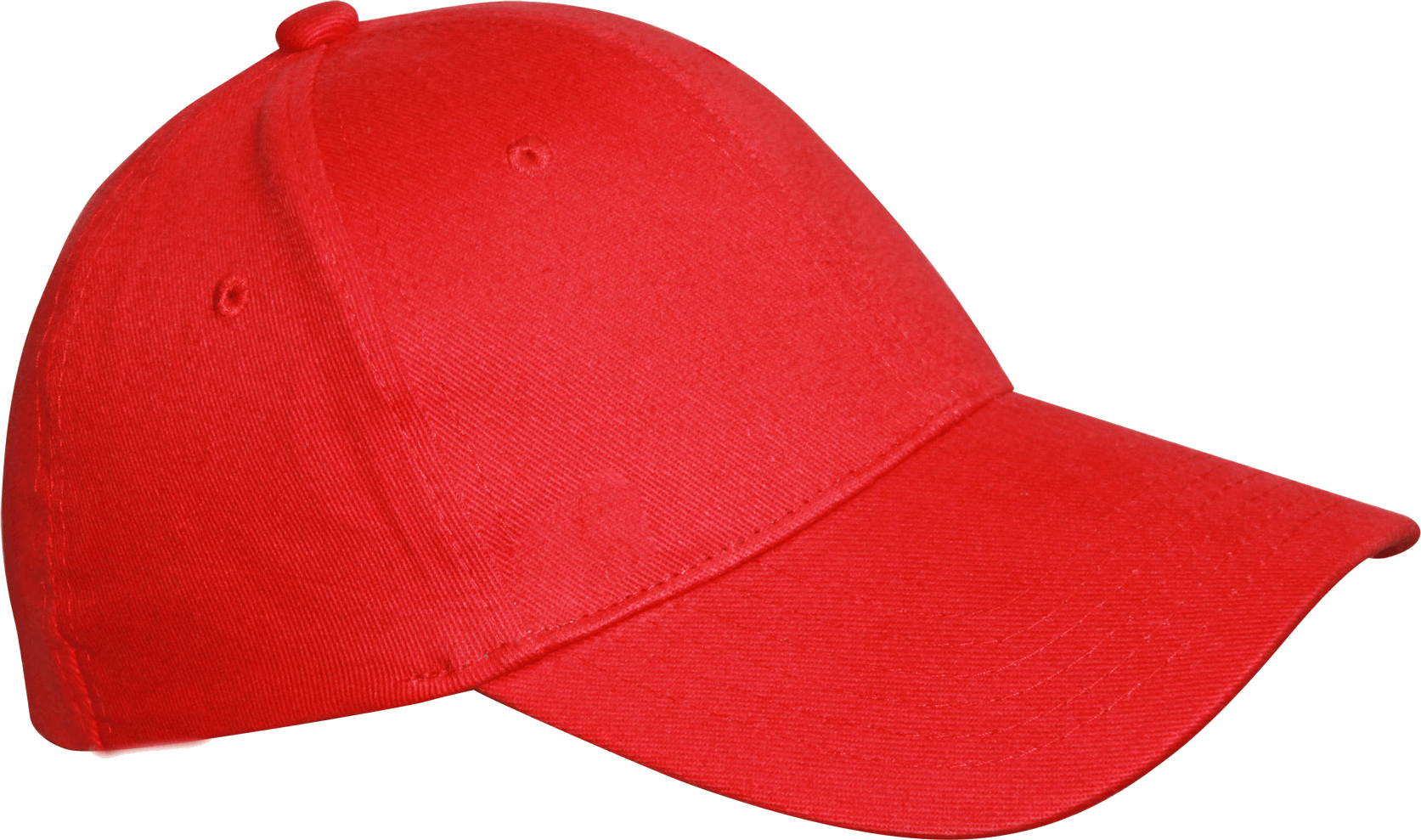 
School bag
Cặp sách
Shūbāo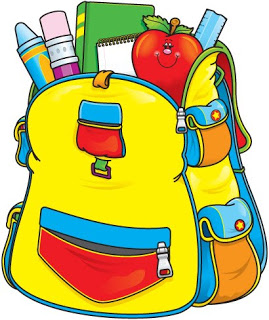 